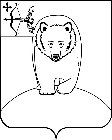 АДМИНИСТРАЦИЯ АФАНАСЬЕВСКОГО МУНИЦИПАЛЬНОГО ОКРУГА КИРОВСКОЙ ОБЛАСТИ ПОСТАНОВЛЕНИЕ19.03.2024			                                                    			№ 141пгт АфанасьевоО признании жилого помещения, расположенного по адресу: Кировская область, Афанасьевский муниципальный округ, д. Полунята, д. 5, кв. 1, непригодным для проживания	В соответствии со статьями 7, 16, 43 Федерального закона от 06.10.2003 № 131-ФЗ «Об общих принципах организации местного самоуправления 
в Российской Федерации», частью 4 статьи 15 Жилищного кодекса Российской Федерации, Положением о признании помещения жилым помещением, жилого помещения непригодным для проживания, многоквартирного дома аварийным и подлежащим сносу или реконструкции, садового дома жилым домом и жилого дома садовым домом, утвержденным постановлением администрации Афанасьевского муниципального округа Кировской области  от 17.01.2024 № 46, заключением межведомственной комиссии от 28.02.2024 № 5, администрация Афанасьевского муниципального округа ПОСТАНОВЛЯЕТ:Признать жилое помещение с кадастровым номером 43:02:412001:98, расположенное по адресу: Кировская область, Афанасьевский муниципальный округ, д. Полунята, д. 5, кв. 1, непригодным для проживания и вывести данное помещение из эксплуатации.Признать проведение ремонтно-восстановительных работ нецелесообразным.Контроль за исполнением настоящего постановления возложить на заместителя главы администрации муниципального округа по вопросам жизнеобеспечения.Настоящее постановление вступает в силу в соответствии 
с действующим законодательством.Глава Афанасьевского муниципального округа					                    Е.М. Белёва